МАДОУ детский сад №7Мероприятия, проведённые в рамках «Недели Безопасности»С 25.09. по 29.09.2017годаПодготовительная к школе группа    Воспитатель  Лосева Р.В.ООД   в интеграции образовательных областей: «Познание», «Социально-коммуникативное», «Художественно-эстетическое развитие»Тема:  «Аркадий Паровозов пришёл на помощь»     Цель:     Формирование основ безопасности собственной жизнедеятельности у детей дошкольного возраста.         Задачи: Приобщение детей к правилам безопасного поведения во  время коллективной работы с ножницами; формировать осторожное и осмотрительное отношение к потенциально опасным для человека ситуациям; закреплять  приёмы вырезания предметов из бумаги, наклеивания изображений и создание коллективной  композиции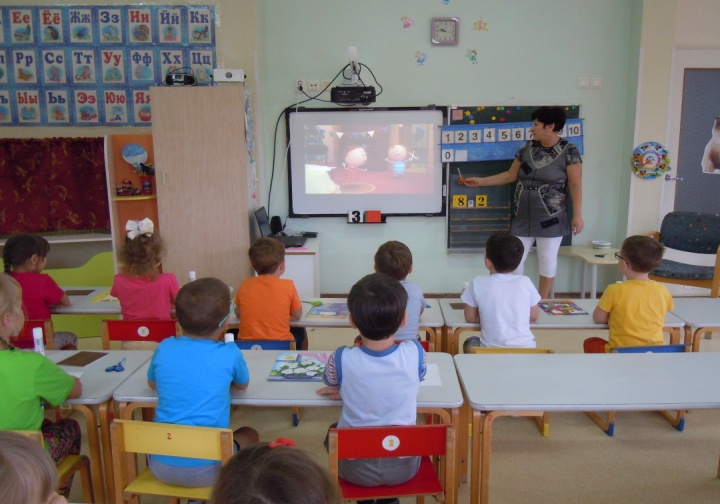 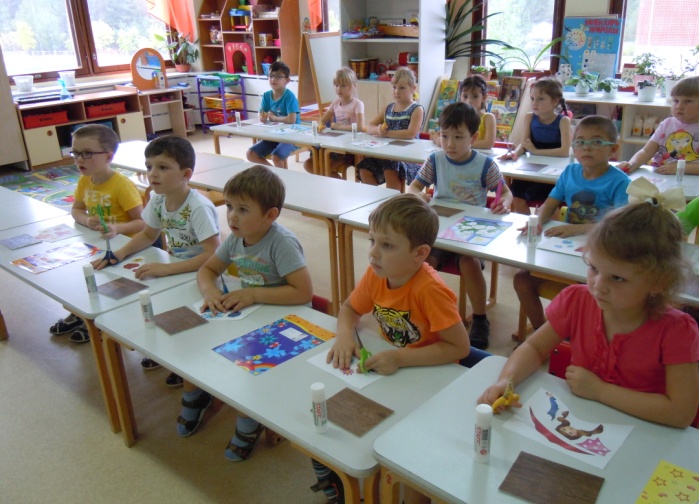 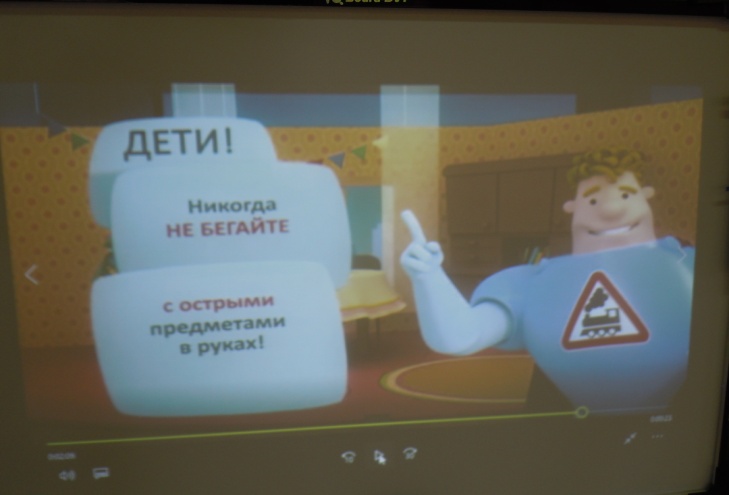 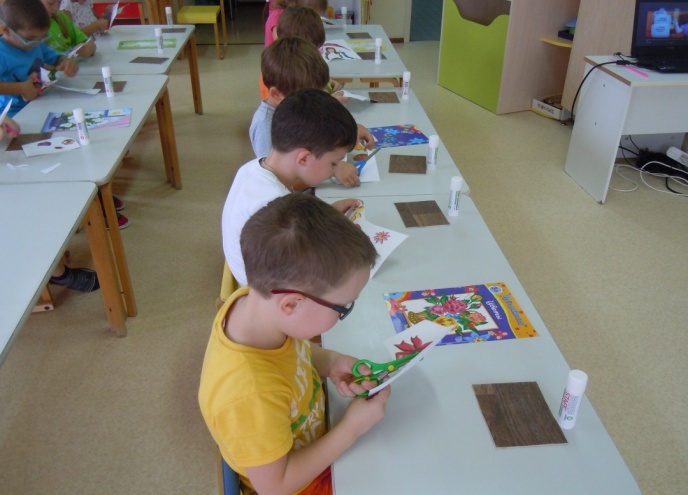 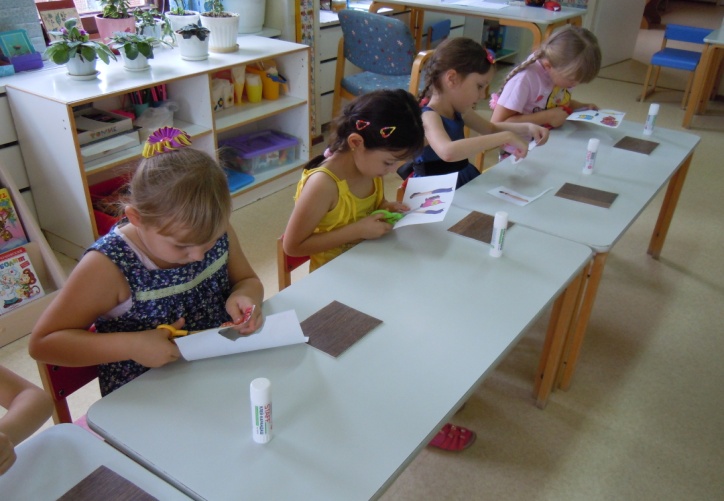 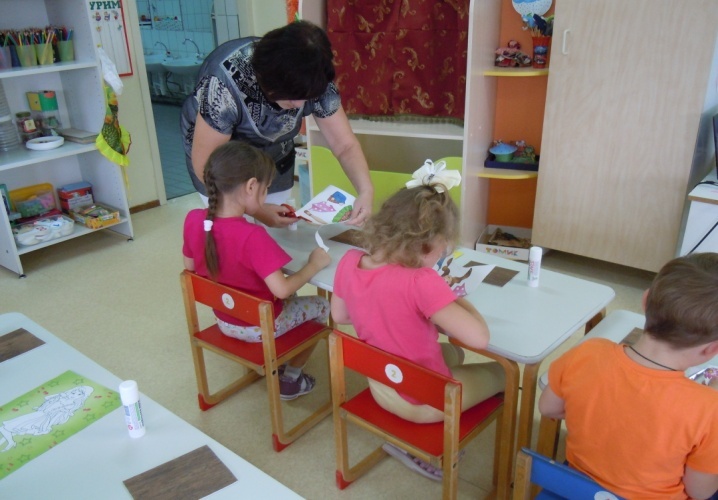 